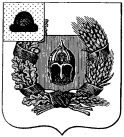 Администрация Александро-Невского городского поселенияАлександро-Невского муниципального районаРязанской областиПОСТАНОВЛЕНИЕ   от  04 октября 2021 г.                 р.п. Александро-Невский                                            №  142О внесении изменений в муниципальную программу «Развитие коммунальной инфраструктуры и муниципального хозяйства Александро-Невского городского поселения Александро-Невского муниципального района на 2016-2020 годы и на период до 2024 года», утвержденную постановлением администрации Александро-Невского городского поселения Александро-Невского муниципального района  от 09.11.2015 г.  № 231  (в ред. от 15.11.2016 г.  №  293, от 11.03.2016 г. № 49, от 10.03.2017 г.  № 68, от 09.10.2017 г. № 229, от 20.10.2017г. № 237, от 29.12.2017 г.  № 288, от 30.07.2018 г. №120/1, от 26.10.2018 г. №150, от 29.12.2018 г. №193, от 12.02.2019г. № 15, от 14.02.2019 г. №17/1, от 26.03.2019 г. № 40/1, от 07.10.2019г. № 199, от 12.08.2020 г. № 115, от 16.12.2020 г. № 169,от 23.08.2021г.№128)В соответствии с Федеральным законом от 06.10.2003 года № 131-ФЗ «Об общих принципах организации местного самоуправления в Российской Федерации», со ст. 179 Бюджетного кодекса РФ, в связи с изменением основных мероприятий Программы, администрация Александро-Невского городского поселения ПОСТАНОВЛЯЕТ:	1. Внести в муниципальную программу «Развитие коммунальной инфраструктуры и муниципального хозяйства Александро-Невского городского поселения Александро-Невского муниципального района на 2016-2020 годы и на период до 2024 года», утвержденную постановлением администрации Александро-Невского городского поселения Александро-Невского муниципального района от 09.11.2015 г.  № 231  (в ред. от 15.11.2016 г.  №  293, от 11.03.2016 г. № 49, от 10.03.2017 г.  № 68, от 09.10.2017 г. № 229, от 20.10.2017г. № 237, от 29.12.2017 г.  № 288, от 30.07.2018 г. №120/1, от 26.10.2018 г. №150, от 29.12.2018 г. №193, от 12.02.2019г. № 15, от 14.02.2019 г. №17/1, от 26.03.2019 г. № 40/1, от 07.10.2019г. № 199, от 12.08.2020 г. № 115, от 16.12.2020 г. № 169 от 23.08.2021г.№128), следующие изменения:1) таблицу № 1 подпрограммы «Развитие жилищно-коммунального хозяйства» изложить согласно приложению № 1 к настоящему постановлению;2) таблицу № 1 подпрограммы «Благоустройство территорий поселения» изложить согласно приложению № 2 к настоящему постановлению;3) таблицу № 1 подпрограммы «Управление муниципальным имуществом» изложить согласно приложению № 3 к настоящему постановлению.           4) таблицу № 1 подпрограммы «Развитие водохозяйственного комплекса» изложить    согласно приложению № 4 к настоящему постановлению. 5) таблицу № 1 подпрограммы «Энергосбережение и повышение энергетической эффективности » изложить    согласно приложению № 5 к настоящему постановлению.6) В паспорте Программы пункт «Объем финансирования  программы» изложить в следующей редакции:3. Опубликовать настоящее постановление в Информационном бюллетене и      разместить на официальном сайте администрации муниципального района и Александро-Невского городского поселения в сети «Интернет».4.  Контроль за исполнением настоящего постановления оставляю за собой.Врио главы администрации Александро-Невского городского поселения	                                                                                                  А.Н. НиколаеваПриложение № 1к постановлению администрации от 04.10.2021 г. № 142Таблица № 1 Информация об основных мероприятиях Подпрограммы «Развитие жилищно-коммунального хозяйства» Приложение № 2к постановлению администрации от 04.10.2021 г. № 142Таблица № 1Основные задачи и системы Подпрограммы «Благоустройство территории поселения»Приложение № 3к постановлению администрации от 04.10.2021 г. № 142Таблица № 1Задачи и основные  мероприятия Подпрограммы «Управление муниципальным имуществом»                  Приложение № 4к постановлению администрации от 04.10.2021 г. № 142Таблица № 1Информация об основных мероприятиях Подпрограммы «Развитие водохозяйственного комплекса»Приложение № 5к постановлению администрации от 04.10.2021 г. № 142Таблица № 1Основные задачи и система мероприятий подпрограммы «Энергосбережение и повышение энергетической эффективности »Объем финансирования программы2017 год – 1 928,64 руб.,  2018 год – 4 664,51 руб.,  2019 год – 8 748,57 руб.,  2020 год – 2 916,32 руб.,  2021 год-    3 564,47 руб. 2022 год-    4 520,86  руб.2023 год-    3  586,86 руб.2024 год-    3  586,86 руб.Объемы финансирования Программы носят прогнозный характер и подлежат ежегодному уточнению.№ п/пПрограммные мероприятия, обеспечивающие выполнение задачиИсточники финансированияВсего (тыс. руб.)Объем финансированияпо годам (тыс. руб.)Объем финансированияпо годам (тыс. руб.)Объем финансированияпо годам (тыс. руб.)Объем финансированияпо годам (тыс. руб.)Объем финансированияпо годам (тыс. руб.)Объем финансированияпо годам (тыс. руб.)Объем финансированияпо годам (тыс. руб.)Объем финансированияпо годам (тыс. руб.)ИсполнительОжидаемый результат№ п/пПрограммные мероприятия, обеспечивающие выполнение задачиИсточники финансированияВсего (тыс. руб.)2017201820192020 2021202220232024ИсполнительОжидаемый результат1Задача 1. Развитие жилищно-коммунального хозяйства и повышение качества предоставления коммунальных услуг,  в том числе:Задача 1. Развитие жилищно-коммунального хозяйства и повышение качества предоставления коммунальных услуг,  в том числе:Задача 1. Развитие жилищно-коммунального хозяйства и повышение качества предоставления коммунальных услуг,  в том числе:Задача 1. Развитие жилищно-коммунального хозяйства и повышение качества предоставления коммунальных услуг,  в том числе:Задача 1. Развитие жилищно-коммунального хозяйства и повышение качества предоставления коммунальных услуг,  в том числе:Задача 1. Развитие жилищно-коммунального хозяйства и повышение качества предоставления коммунальных услуг,  в том числе:Задача 1. Развитие жилищно-коммунального хозяйства и повышение качества предоставления коммунальных услуг,  в том числе:Задача 1. Развитие жилищно-коммунального хозяйства и повышение качества предоставления коммунальных услуг,  в том числе:Задача 1. Развитие жилищно-коммунального хозяйства и повышение качества предоставления коммунальных услуг,  в том числе:Задача 1. Развитие жилищно-коммунального хозяйства и повышение качества предоставления коммунальных услуг,  в том числе:Задача 1. Развитие жилищно-коммунального хозяйства и повышение качества предоставления коммунальных услуг,  в том числе:Задача 1. Развитие жилищно-коммунального хозяйства и повышение качества предоставления коммунальных услуг,  в том числе:Задача 1. Развитие жилищно-коммунального хозяйства и повышение качества предоставления коммунальных услуг,  в том числе:1.1.Капитальный ремонт и содержание жилищного муниципального фондаБюджет городского поселения1 320,30130,00151,3170,00155,00165,00183,00183,00183,0администрация городского поселенияОбеспечение  сохранности жилищного фонда, находящегося в муниципальной собственности1.2.Отдельные мероприятия в области коммунального хозяйстваБюджет городского поселения2493,08401,52574,40509,69169,47172,0222,0222,0222,0администрация городского поселения        Повышение надежности работы объектов коммунальной инфраструктуры1.3.1- Станция озонокислородной подготовки артезианской воды  по адресу: Рязанская область,р. п. Александро-Невский , пер. ПочтовыйОбластной  бюджетБюджет городского поселения4871,77433,11администрация городского поселения        Повышение надежности работы объектов коммунальной инфраструктуры1.3.2- Станция озонокислородной подготовки артезианской воды  по адресу: Рязанская область,р. п. Александро-Невский , ул.СолнечнаяБюджет городского поселения350,01.3.3- Станция озонокислородной подготовки артезианской воды  по адресу: Рязанская область,р. п. Александро-Невский,ул.ВокзальнаяБюджет городского поселения350,00администрация городского поселения        Повышение надежности работы объектов коммунальной инфраструктуры1.4.Разработка проектов, организация и устройство зон санитарной охраны подземных источниковБюджет городского поселения420,00-0,000,000,000,00140,00140,00140,0администрация городского поселенияУлучшение экологической обстановки в поселении, повышение качества обслуживания населения1.5.Укрепление материально-технической базыБюджет городского поселения1772,9-1772,9---администрация городского поселенияПовышение качества обслуживания населенияИТОГО12011,16531,522498,65984,57324,47687,00895,00545,00545,00№ п/пПрограммные мероприятия, обеспечивающие выполнение задачиИсточники финансированияВсего(тыс. руб.)Объем финансированияпо годам ( тыс.руб.)Объем финансированияпо годам ( тыс.руб.)Объем финансированияпо годам ( тыс.руб.)Объем финансированияпо годам ( тыс.руб.)Объем финансированияпо годам ( тыс.руб.)Объем финансированияпо годам ( тыс.руб.)Объем финансированияпо годам ( тыс.руб.)Объем финансированияпо годам ( тыс.руб.)Объем финансированияпо годам ( тыс.руб.)ИсполнительОжидаемый результат№ п/пПрограммные мероприятия, обеспечивающие выполнение задачиИсточники финансированияВсего(тыс. руб.)201720172018201920202021202220232024ИсполнительОжидаемый результат1Задача 1. Организация благоустройства на территории поселения,  в том числе:Задача 1. Организация благоустройства на территории поселения,  в том числе:Задача 1. Организация благоустройства на территории поселения,  в том числе:Задача 1. Организация благоустройства на территории поселения,  в том числе:Задача 1. Организация благоустройства на территории поселения,  в том числе:Задача 1. Организация благоустройства на территории поселения,  в том числе:Задача 1. Организация благоустройства на территории поселения,  в том числе:Задача 1. Организация благоустройства на территории поселения,  в том числе:Задача 1. Организация благоустройства на территории поселения,  в том числе:Задача 1. Организация благоустройства на территории поселения,  в том числе:1.1.Уличное освещениеБюджет городского поселения10328,25800,0800,0894,4803,061425,901224,311726,861726,861726,86Администрация городского поселения        Бесперебойная работа сети уличного освещения	1.2.Содержание дорогБюджет городского поселения156,925,025,027,90,000,000,00100,002,002,00Администрация городского поселения        	Улучшение транспортно-эксплуатационного состояния дорог поселения1.3.Проведение комплекса мер по прочему благоустройству территорийБюджет городского поселения8003,09359,30359,30993,251286,71023,851012,991109,001109,001109,00Администрация городского поселения        Повышение уровня благоустройства территории поселения1.4.Ликвидация несанкционированных свалокБюджет городского поселения298,600,00,098,600,000,000,00100,0050,0050,00Администрация городского поселенияПовышение уровня благоустройства территории поселенияИТОГО18786,841184,301184,302014,152089,762 449,752237,33035,862886,862887,86№ п/пПрограммные мероприятия, обеспечивающие выполнение задачиИсточники финансированияВсего (тыс. руб.)Объем финансированияпо годам (тыс. руб.)Объем финансированияпо годам (тыс. руб.)Объем финансированияпо годам (тыс. руб.)Объем финансированияпо годам (тыс. руб.)Объем финансированияпо годам (тыс. руб.)Объем финансированияпо годам (тыс. руб.)Объем финансированияпо годам (тыс. руб.)ИсполнительОжидаемый результат№ п/пПрограммные мероприятия, обеспечивающие выполнение задачиИсточники финансированияВсего (тыс. руб.)201720182019202020212022202320242024ИсполнительОжидаемый результат1Задача 1.Совершенствование системы оказания муниципальных услуг в сфере имущественного - земельных отношений и исполнение административных регламентов,  в том числе:Задача 1.Совершенствование системы оказания муниципальных услуг в сфере имущественного - земельных отношений и исполнение административных регламентов,  в том числе:Задача 1.Совершенствование системы оказания муниципальных услуг в сфере имущественного - земельных отношений и исполнение административных регламентов,  в том числе:Задача 1.Совершенствование системы оказания муниципальных услуг в сфере имущественного - земельных отношений и исполнение административных регламентов,  в том числе:Задача 1.Совершенствование системы оказания муниципальных услуг в сфере имущественного - земельных отношений и исполнение административных регламентов,  в том числе:Задача 1.Совершенствование системы оказания муниципальных услуг в сфере имущественного - земельных отношений и исполнение административных регламентов,  в том числе:Задача 1.Совершенствование системы оказания муниципальных услуг в сфере имущественного - земельных отношений и исполнение административных регламентов,  в том числе:Задача 1.Совершенствование системы оказания муниципальных услуг в сфере имущественного - земельных отношений и исполнение административных регламентов,  в том числе:Задача 1.Совершенствование системы оказания муниципальных услуг в сфере имущественного - земельных отношений и исполнение административных регламентов,  в том числе:Задача 1.Совершенствование системы оказания муниципальных услуг в сфере имущественного - земельных отношений и исполнение административных регламентов,  в том числе:Задача 1.Совершенствование системы оказания муниципальных услуг в сфере имущественного - земельных отношений и исполнение административных регламентов,  в том числе:Задача 1.Совершенствование системы оказания муниципальных услуг в сфере имущественного - земельных отношений и исполнение административных регламентов,  в том числе:Задача 1.Совершенствование системы оказания муниципальных услуг в сфере имущественного - земельных отношений и исполнение административных регламентов,  в том числе:Задача 1.Совершенствование системы оказания муниципальных услуг в сфере имущественного - земельных отношений и исполнение административных регламентов,  в том числе:1.1.Оценка недвижимости, признание прав и регулирование отношений по муниципальной собственностиБюджет городского поселения1501,50154,9037,9608,560,2490,050,0050,0050,0050,00Администрация городского поселения        Эффективное управление муниципальным имуществом1.3.Постановка на учет мемориалов, памятников, обелисковБюджет городского поселения170,00,00,00,00,00,00170,000,000,000,00Администрация городского поселения        Эффективное управление муниципальным имуществомИТОГО1 671,50154,9037,9608,560,2490,00220,0050,0050,0050,00№ п/пПрограммные мероприятия, обеспечивающие выполнение задачиИсточники финансированияВсего  (тыс.руб.)Объем финансированияпо годам (тыс.руб.)Объем финансированияпо годам (тыс.руб.)Объем финансированияпо годам (тыс.руб.)Объем финансированияпо годам (тыс.руб.)Объем финансированияпо годам (тыс.руб.)Объем финансированияпо годам (тыс.руб.)Объем финансированияпо годам (тыс.руб.)Объем финансированияпо годам (тыс.руб.)ИсполнительОжидаемый результат№ п/пПрограммные мероприятия, обеспечивающие выполнение задачиИсточники финансированияВсего  (тыс.руб.)20172018201920202021202220232024ИсполнительОжидаемый результат1.1Содержание и ремонт ГТС,  расположенных на территории поселенияБюджет городского поселения393,7613,9214,013,9230,013,92280,0014,014,0Администрация Александро- Невского городского поселенияобеспечение безопасности гражданИТОГО393,7613,9214,013,9230,013,92280,0014,014,0№ п/пПрограммные мероприятия, обеспечивающие выполнение задачиИсточники финансированияВсего (тыс. руб.)Объем финансированияпо годам (тыс. руб.)Объем финансированияпо годам (тыс. руб.)Объем финансированияпо годам (тыс. руб.)Объем финансированияпо годам (тыс. руб.)Объем финансированияпо годам (тыс. руб.)Объем финансированияпо годам (тыс. руб.)Объем финансированияпо годам (тыс. руб.)Объем финансированияпо годам (тыс. руб.)ИсполнительОжидаемый результат№ п/пПрограммные мероприятия, обеспечивающие выполнение задачиИсточники финансированияВсего (тыс. руб.)20172018201920202021202220232024ИсполнительОжидаемый результат1Задача 1. Проведение организационных мер по энергосбережению и повышению энергетической эффективности, в том числе:Задача 1. Проведение организационных мер по энергосбережению и повышению энергетической эффективности, в том числе:Задача 1. Проведение организационных мер по энергосбережению и повышению энергетической эффективности, в том числе:Задача 1. Проведение организационных мер по энергосбережению и повышению энергетической эффективности, в том числе:Задача 1. Проведение организационных мер по энергосбережению и повышению энергетической эффективности, в том числе:Задача 1. Проведение организационных мер по энергосбережению и повышению энергетической эффективности, в том числе:Задача 1. Проведение организационных мер по энергосбережению и повышению энергетической эффективности, в том числе:Задача 1. Проведение организационных мер по энергосбережению и повышению энергетической эффективности, в том числе:Задача 1. Проведение организационных мер по энергосбережению и повышению энергетической эффективности, в том числе:Задача 1. Проведение организационных мер по энергосбережению и повышению энергетической эффективности, в том числе:Задача 1. Проведение организационных мер по энергосбережению и повышению энергетической эффективности, в том числе:Задача 1. Проведение организационных мер по энергосбережению и повышению энергетической эффективности, в том числе:Задача 1. Проведение организационных мер по энергосбережению и повышению энергетической эффективности, в том числе:1.1.Приобретение энергосберегающих лам и других расходных материаловБюджет городского поселения653,8344,099,8651,8251,9136,2590,090,090,0Администрация городского поселения        Сокращение расходов электрической энергии в поселенииИТОГО653,8344,099,8651,8251,9136,2590,090,090,0